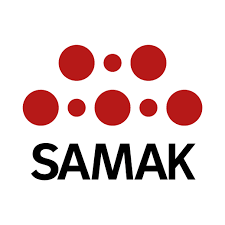 SAMAK – Puheenjohtajakauden ohjelma 2020SAMAKin työn ykkösprioriteettina Tanskan puheenjohtajakaudella vuonna 2020 on oikeudenmukaista vihreää siirtymää edistävä poliittinen ja ay-toiminta. Sillä seurataan myös SAMAKin tavoitetta pohjoismaisen mallin kehittämisestä. Konkreettinen työ lähtee liikkeelle SAMAKin Kööpenhaminassa vuonna 2020 pidettävän huippukokouksen keskusteluista ja päätöksistä. Pyrkimyksenä on ymmärryksen, yhteistyön ja toimenpiteiden lisääminen sekä pohjoismaisella tasolla että suhteessa EU:hun. Pohjoismaat vaihtavat kokemuksia. Lisäksi arvioidaan viestintätoimenpiteitä.SAMAK pyrkii järjestämään kaikissa Pohjoismaissa keskustelukokouksia ilmastosta, ympäristöstä ja eriarvoisuudesta. Ne olisi hyvä toteuttaa S-ryhmän ja sitä aatteellisesti lähellä olevien ajatushautomojen yhteistyönä.Asetetaan SAMAKin puheenjohtajamaan alaisuudessa toimiva, SAMAKin jäsenjärjestöjen edustajista koostuva työryhmä, jolla on SAMAKin pääsihteerin kanssa operatiivinen vastuu tästä pääprioriteetista ja raportin laatimisesta. Työssä tulee hyödyntää SAMAKin EU-/Eta-ryhmän suunnitteilla olevaa ilmastotyötä. Lisäksi on arvioitava, tuleeko osaamista ja ehdotuksia hankkia ulkopuolelta.SAMAKin vuoden 2020 puheenjohtajamaa raportoi toiminnastaan SAMAKin työläiskongressissa Oslossa vuonna 2021.Muut painopisteetSAMAK priorisoi vuonna 2020 lisäksi seuraavia asioita:Toteutetaan muutokset, joihin antavat aihetta hallituksen suunnitelma SAMAKin kehittämiseksi, vuosikokouksen päättämät sääntömuutokset sekä hallituksen 3. joulukuuta 2019 hyväksymä SAMAKin viestintästrategia.Seurataan ulko- ja turvallisuuspoliittisen tilanteen ja EU:n/Etan kehitystä muun muassa uuden Euroopan komission/parlamentin valossa sekä koordinoidaan näkemyksiä ulko- ja turvallisuuspoliittisessa ryhmässä ja EU-/Eta-ryhmässä.SAMAKin ulko- ja turvallisuuspoliittinen ryhmä on päättänyt järjestää vuoden 2020 ensimmäisellä puoliskolla puolustuspoliittisen konferenssin, joka on tarkoitettu sekä puolueiden että ay-liikkeen edustajille. Konferenssi aiotaan pitää Ruotsissa. Harkitaan jatkoa työlle, joka käsittelee digitalisaation vaikutuksia sosiaalidemokraattiseen ja ay-politiikkaan. Työn lähtökohtana on aihetta käsittelevä FEPSin/SAMAKin raportti.Jatketaan ja kehitetään SAMAKin Kampanjafoorumia.Varmistetaan Pohjola-koulun ja Pohjola-koulun Alumnin kunnollinen seuranta.Kehitetään SAMAKia aatteellisesti lähellä olevien ajatushautomoiden kanssa aloitettua yhteistyötä.Sekä oikeudenmukaisen vihreän siirtymän edistämisessä että SAMAKin muussa työssä hyödynnetään sitä, että sosiaalidemokraattiset puolueet johtavat nyt hallitusta sekä Suomessa, Ruotsissa että Tanskassa (kaikissa pohjoismaisissa EU-maissa). Se parantaa työväenliikkeen ideoiden ja poliittisten uudistusten, myös pitkällä aikavälillä vaikuttavien institutionaalisten toimien, toteutumismahdollisuuksia Pohjoismaissa ja Euroopassa. Yhä epävarmemman kansainvälisen tilanteen ja Brexitin vuoksi Pohjoismaiden on tartuttava jokaiseen tilaisuuteen vaikuttaa Euroopassa.Tasa-arvon ja kestävän kehityksen tulee sisältyä kaikkiin SAMAKin asiakirjoihin ja kaikkeen SAMAKin tekemään työhön.Päämääränä on uusiokäyttää ja välittää SAMAKin viime vuosien raportteja. 